Name of activity: Rabindra JayantiCategory: Cultural ProgrammeTopic: Rabindra JayantiOrganising unit: Cultural Sub-Committee, RKSMVVDate: 09.05.2023Time: 11:30am to 1:00pmVenue: Muktiprana Sabhagriha, RKSMVVName of resource person/s (with designation) : Smt. Sabujkoli Sen, Visva-Bharati UniversityNumber of participants: 200Brief description of event and Programme outcome (within 300 words) : IQAC and Cultural Sub-committee of Ramakrishna Sarada Mission Vivekananda Vidyabhavan celebrate Rabindra Jayanti every year. This year on Tagore’s 158th birth anniversary our college held a celebration in the Auditorium, “Muktiprana Sabhagriha”. The programme was inaugurated by the Principal of our College at 11:30 am. Our Chief Guest this year was Smt. Sabujkali Sen. The theme of this year was “Oi Mohamanob ashe” performed by Srijani Cultural Group. The students performed Rabindra Sangeet in chorus. Some students also recited poems of the great poet. Prof. Sabujkoli Sen gave speech on “Ochena Rabindranath”, where we came to know about some unknown facts about the genius and extraordinarily talented writer. The programme came to an end with the closing speech of IQAC coordinator Dr.Chaiti Mitra in which she advised the students to know more about Tagore’s Compositions and to follow his quotations to be perfect human being. Co-operation and active participation of all teachers, students and college staffs made the programme a grand success.Outcome: This programme provided an opportunity to pay homage to the great poet and to celebrate his life and works. Through his work, students are able to understand the rich cultural heritage of India.Photos: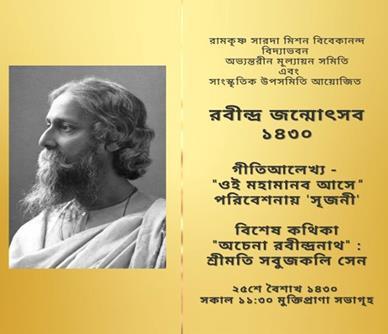 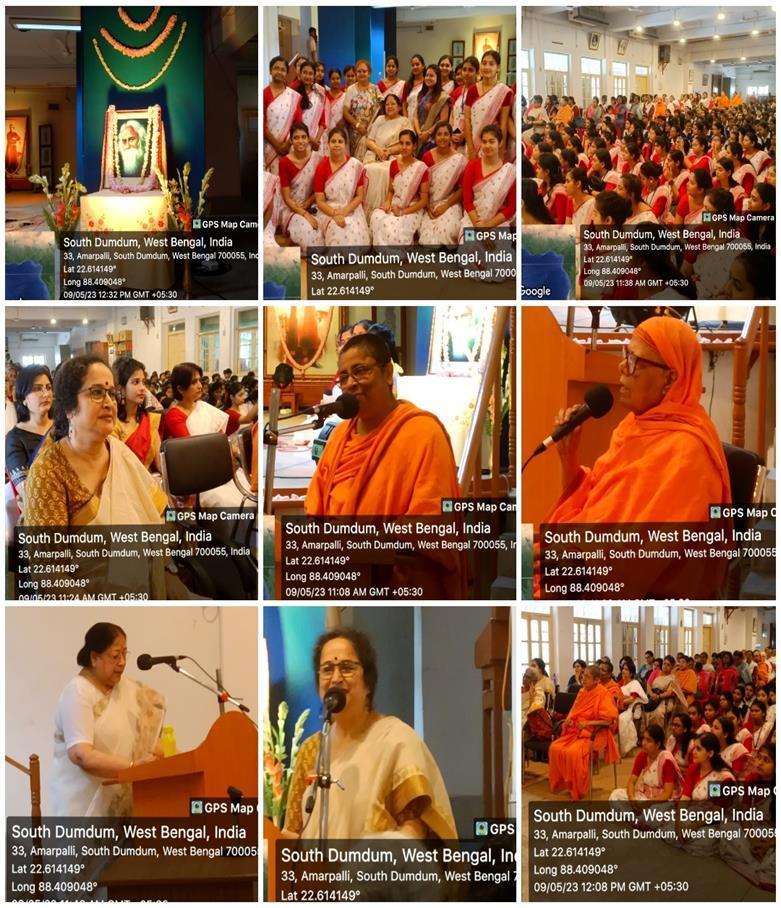 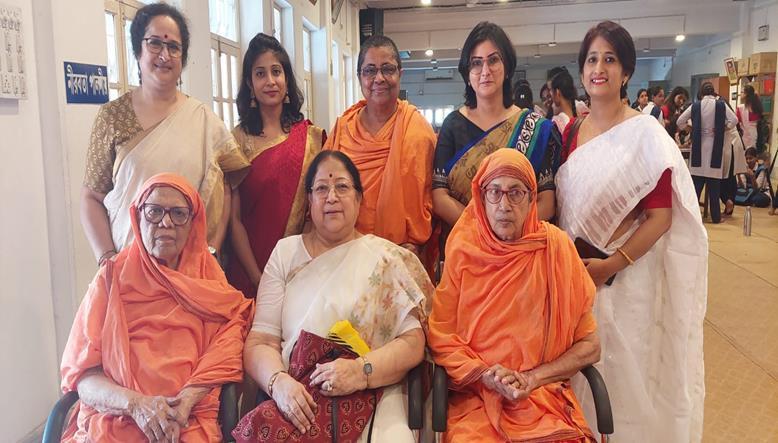 